中國文化大學碩士班學位審定表一、院系所組：環境設計學院 都市計劃與開發管理學系 碩士班二、授予學位：法學碩士三、適用年度：107 學年度起入學新生適用【107.5.16(106.2)教務會議通過】四、最低畢業學分數：32 學分五、承認他所（含國內、外）學分數：8 學分六、必修科目七、基礎學科以同等學力資格或非相關學系畢業之錄取者，入學後若須補修，其科目由系主任(所長)指定修習 2 學分。備註：所謂相關科系包括土地資源系、地理系、都市計畫系、建築系、景觀系、地政系及其他與空間規劃專業相關之任何科系，有疑議者由系主任認定。八、申請學位論文考試規定依本校「博碩士班學位論文考試辦法」辦理。其他規定 ：無中國文化大學碩士班學位審定表一、院系所組：環境設計學院  都市計劃與開發管理學系  碩士班二、授予學位：法學碩士三、適用年度：106學年度入學新生適用四、最低畢業學分數：32學分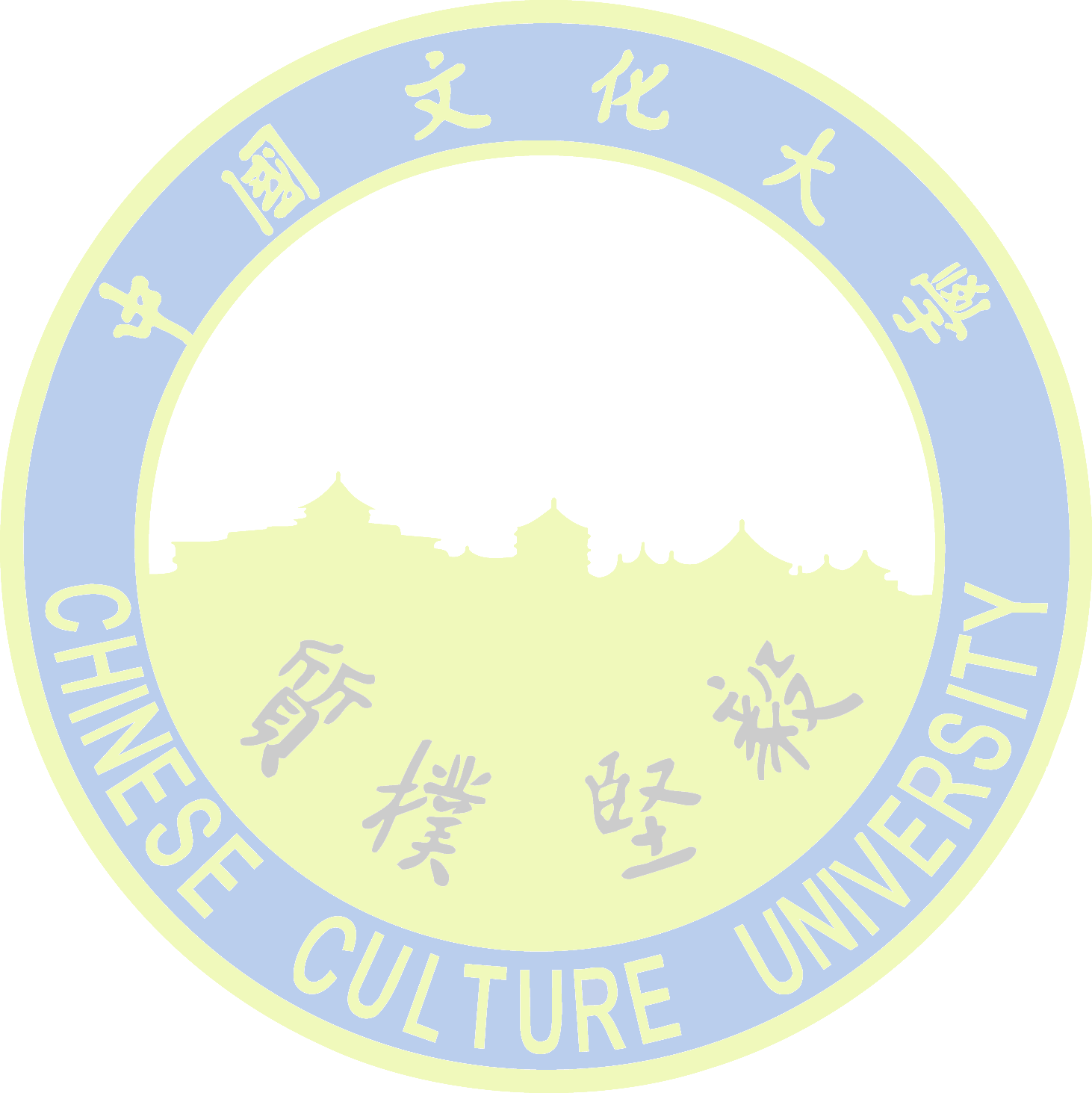 五、承認他所（含國內、外）學分數：8學分六、必修科目七、基礎學科以同等學力資格或非相關學系畢業之錄取者，入學後若須補修，其科目由系主任(所長)指定修習2學分。備註：所謂相關科系包括土地資源系、地理系、都市計畫系、建築系、景觀系、地政系及其他與空間規劃專業相關之任何科系，有疑議者由系主任認定。八、申請學位論文考試規定1. 依本校「博碩士班學位論文考試辦法」辦理。2. 其他規定 ：無	中國文化大學碩士班學位審定表一、院系所組：環境設計學院  市政暨環境規劃學系  碩士班二、授予學位：法學碩士三、適用年度：104~105學年度入學新生適用(104.5.13  103學年度第2學期教務會議修正通過)四、最低畢業學分數：32學分五、承認他所（含國內、外）學分數：8學分六、必修科目七、基礎學科以同等學力資格或非相關學系畢業之錄取者，入學後若須補修，其科目由系主任(所長)指定修習2學分。備註：所謂相關科系包括土地資源系、地理系、都市計畫系、建築系、景觀系、地政系及其他與空間規劃專業相關之任何科系，有疑議者由系主任認定。八、申請學位論文考試規定1. 依本校「博碩士班學位論文考試辦法」辦理。2. 其他規定 ：無	中國文化大學碩士班學位審定表一、院系所組：環境設計學院  市政暨環境規劃學系  碩士班二、授予學位：法學碩士三、適用年度：103學年度入學新生適用。103.5.21  102學年度第2學期教務會議通過四、最低畢業學分數：32學分五、承認他所（含國內、外）學分數：8學分六、必修科目七、基礎學科（以同等學力資格或非相關學系畢業之錄取者，入學後須補修底下之基礎學科）八、申請學位論文考試規定1. 依本校「博碩士班學位論文考試辦法」辦理。2. 其他規定 ：無九、備註：無科目代號科目名稱學分數時數備  註 （說 明）K197都市計劃與開發管理專題都市計劃與開發管理專題都市計劃與開發管理專題都市計劃與開發管理專題都市計劃與開發管理專題都市計劃與開發管理專題33合合計計計計33科目代號科目名稱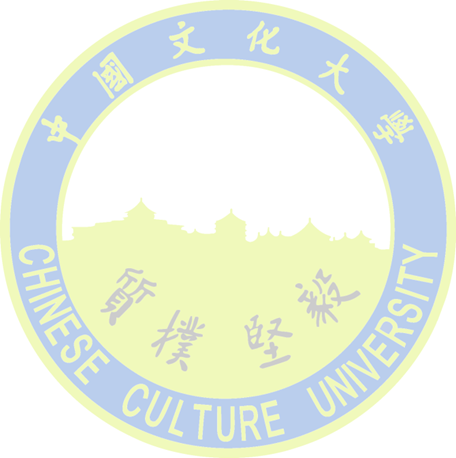 學分數時數 備	註	（	說	明	）合	計科目代號科目名稱學分數時數備註（說明）5496環境規劃設計33合        計33科目代號科目名稱時數備註（說明）合    計科目代號科目名稱學分數時數備註（說明）5496環境規劃設計33合        計33科目代號科目名稱時數備註（說明）合    計科目代號科目名稱學分數時數備註（說明）7867環境規劃設計（一）33一7873環境規劃設計（二）33一6797研究方法與論文寫作22一3823規劃分析計量方法22一5568環境規劃理論22一i480環境政策與法制專題2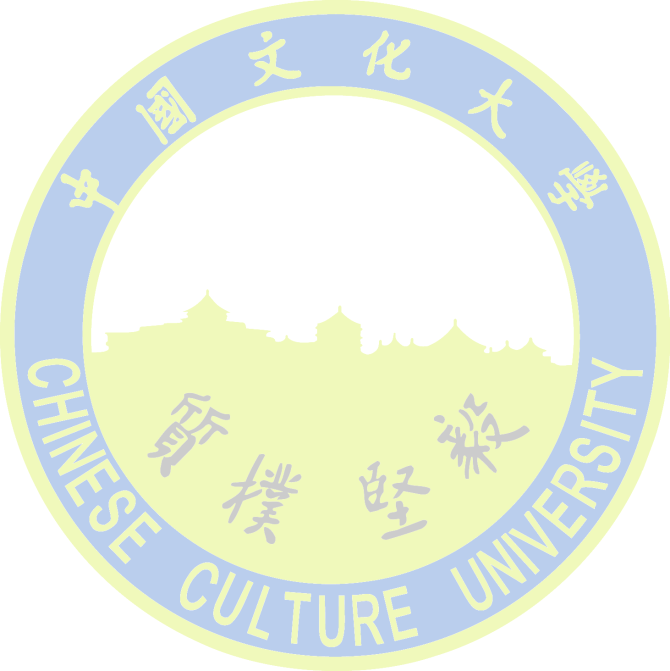 2一i481環境資源分析方法22一合        計1616科目代號科目名稱時數備註（說明）H685都市及區域計畫概論47703都市環境統計學4合        計8